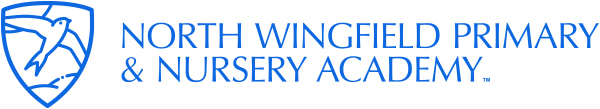 Prescribed Medicines FormThe above information is, to the best of my knowledge, accurate at the time of writing and I give consent to school/setting staff administering medicine in accordance with the school policy. I will inform the school/setting immediately, in writing, if there is any change in dosage or frequency of the medication or if the medicine is stopped.Signature(s)		                             Date	Name of childDate of birthClassMedical condition or illnessMedicineName/type of medicine(as described on the container)Expiry dateDosage and methodTimingSpecial precautions/other instructionsAre there any side effects that the school/setting needs to know about?Self-administration – y/nProcedures to take in an emergencyNB: Medicines must be in the original container as dispensed by the pharmacyContact DetailsNB: Medicines must be in the original container as dispensed by the pharmacyContact DetailsNB: Medicines must be in the original container as dispensed by the pharmacyContact DetailsNB: Medicines must be in the original container as dispensed by the pharmacyContact DetailsNB: Medicines must be in the original container as dispensed by the pharmacyContact DetailsNameDaytime telephone no.Relationship to child